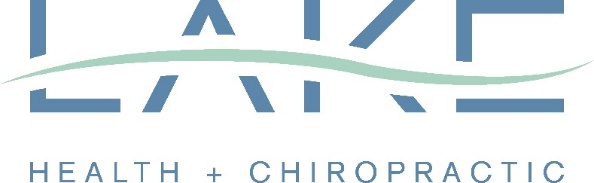 Health HistoryPlease list below if you have any conditions associated with the following areas:Muscle, bones or joints______________________________________________________________________________Nerves, headaches, dizziness, or emotional______________________________________________________________Head, eyes, ears, nose, or throat_______________________________________________________________________Heart, blood pressure or circulation____________________________________________________________________Coughing, asthma, other lung conditions________________________________________________________________Stomach, bowels or digestive conditions________________________________________________________________Genital, bladder or urinary conditions__________________________________________________________________Diabetes, thyroid or glandular conditions_______________________________________________________________Skin or bleeding conditions___________________________________________________________________________Allergies or sensitivities______________________________________________________________________________If you are currently taking any medications, please list them below:Medications: _______________________________________________________________________________________Please list all surgical procedures you have had:Surgeries: _________________________________________________________________________________________Please list any immediate family health history (EX: diabetes, cancer, high blood pressure, etc.):_________________________________________________________________________________________________What does your day look like? Check all that apply:	Stand most of the day	                	Walk most of the day			Heavy lifting most of the day	Sit most of the day			At a computer most of the day		On the phone most of the dayWhat are your specific goals for receiving chiropractic care? (Ex. walking without assistive device, getting a good night’s sleep, returning to exercise, general maintenance, etc.)________________________________________________________________________________________________________________________________________________________________________________________